Н А К А З02.01.2018    					№ 1Про введення в дію номенклатури справ Управління освіти на 2018 рікВідповідно до постанови Кабінету Міністрів України від 30.11.2011 
№ 1242 «Про затвердження Типової інструкції з діловодства у центральних органах виконавчої влади, Раді міністрів Автономної Республіки Крим, місцевих органах виконавчої влади» із змінами, наказів Міністерства юстиції України від 12.04.2012 № 578/5 «Про затвердження Переліку типових документів, що створюються під час діяльності органів державної влади та місцевого самоврядування, інших установ, підприємств та організацій, із зазначенням строків зберігання документів» зі змінами, від 18.06.2015  № 1000/5 «Про затвердження Правил організації діловодства та архівного зберігання документів у державних органах, органах місцевого самоврядування, на підприємствах, в установах і організаціях», з метою систематизації та якісного ведення діловодства в Управлінні освіти, посилення персональної відповідальності працівників управління за належну організацію роботи зі зверненнями громадян, службовою кореспонденцією та діловими паперамиНАКАЗУЮ:Ввести в дію номенклатуру справ Управління освіти на 2018 рік, терміни зберігання обов’язкових документів та відповідальних за ведення й збереження документації.Працівникам Управління освіти забезпечити:Приведення справ у відповідність до затвердженої номенклатури справ згідно з функціональними обов’язками. 									До 15.01.2018 Ведення справ згідно із функціональними обов’язками відповідно до затвердженої номенклатури.									Протягом 2018рокуЗбереження справ на робочому місці відповідальними. 									Під час їх веденняДіловодство за зверненнями громадян вести окремо та відповідальність покласти на Барибіну В.В.Відповідальність за збереження ділової документації в архіві Управління освіти та підготовку архівних справ для користування співробітниками Управління освіти покласти на Лашину Н.В.Завідувачу ЛКТО Остапчук С.П. розмістити цей наказ на офіційному сайті Управління освіти.До 03.01.2018Контроль за виконанням наказу залишаю за собою.Начальник Управління освіти						О.С.НижникЗ наказом ознайомлені:Прохоренко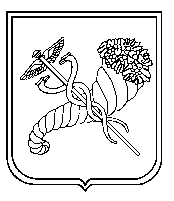 Прохоренко О.В.Подзолков А.Ю.Дерев’янко Т.Є.Стецко О.М.Кулакова Л.В.Гонська С.О.Надточій О.І.Чобіток Л.В.Торяник Т.В.Барибіна В.В.Остапчук С.П.Морогова Д.В.Іголкіна Т.І.Дороднова Г.С.Толоконнікова М.В.Лашина Н.В.